Publicado en Madrid el 19/10/2020 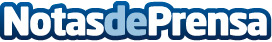 Día del Cáncer de Mama: RevitaLash lanza su edición Eternally PinkLa edición limitada de RevitaLash Cosmetics contribuye con múltiples asociaciones para la investigación y concienciación sobre el cáncer de mama. Al menos un 10% de los beneficios se destina a causas benéficasDatos de contacto:Gerardo Peña636524285Nota de prensa publicada en: https://www.notasdeprensa.es/dia-del-cancer-de-mama-revitalash-lanza-su Categorias: Medicina Industria Farmacéutica Moda Sociedad Belleza http://www.notasdeprensa.es